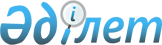 О внесении изменений и дополнений в совместный приказ Министра по инвестициям и развитию Республики Казахстан от 23 декабря 2015 года № 1230 и исполняющего обязанности Министра национальной экономики Республики Казахстан от 30 декабря 2015 года № 837 "Об утверждении критериев оценки степени риска и проверочных листов в области энергосбережения и повышения энергоэффективности"Совместный приказ Министра по инвестициям и развитию Республики Казахстан от 31 мая 2016 года № 454 и Министра национальной экономики Республики Казахстан от 9 июня 2016 года № 248. Зарегистрирован в Министерстве юстиции Республики Казахстан 11 июля 2016 года № 13899

      В соответствии с пунктом 2 статьи 50 Закона Республики Казахстан от 6 апреля 2016 года «О правовых актах» ПРИКАЗЫВАЕМ:



      1. Внести в совместный приказ Министра по инвестициям и развитию Республики Казахстан от 23 декабря 2015 года № 1230 и исполняющего обязанности Министра национальной экономики Республики Казахстан от 30 декабря 2015 года № 837 «Об утверждении критериев оценки степени риска и проверочных листов в области энергосбережения и повышения энергоэффективности» (зарегистрированный в Реестре государственной регистрации нормативных правовых актов за № 12793, опубликованный 11 февраля 2016 года в информационно-правовой системе «Әділет») следующие изменения и дополнения:



      в Критериях оценки степени риска в области энергосбережения и повышения энергоэффективности, утвержденных указанным совместным приказом:

      подпункты 2) и 3) пункта 2 изложить в следующей редакции:

      «2) значительные нарушения – несоблюдение нормативов энергопотребления; наличие одной подтвержденной жалобы или обращения по несоблюдению требований законодательства Республики Казахстан об энергосбережении и повышении энергоэффективности; непредставление или несвоевременное представление по итогам полугодия энергоаудиторскими организациям и учебными центрами не позднее 15 июля и 15 января в уполномоченный орган копии всех выданных за отчетный период заключений по энергоаудиту и (или) копии всех выданных за отчетный период документов о прохождении переподготовки и (или) повышения квалификации кадров, осуществляющих деятельность в области энергосбережения и повышения энергоэффективности; несоблюдение требований законодательства Республики Казахстан об энергосбережении и повышении энергоэффективности в части обязанности энергоаудиторских организации и учебных центров по наличию: в штате квалифицированного персонала, на праве собственности или на ином законном основании информационно-измерительных комплексов и технических средств, утвержденных учебных программ и планов, на праве собственности или на ином законном основании учебного кабинета и компьютеров;

      3) грубые нарушения – нарушения по несоблюдению нормативных значений коэффициента мощности в электрических сетях; отсутствие заключения по результатам проведения энергетического аудита; нарушение требования об обязательном ежегодном снижении объема потребления энергетических ресурсов и воды на единицу продукции, площади зданий, строений и сооружений до величин, определенных по итогам энергетического аудита в течение пяти лет после прохождения энергетического аудита; допущение прямых потерь, вызванных неисправностью оборудования, арматуры, эксплуатацией трубопроводов без их теплоизоляции или несоблюдением режима работы энергопотребляющего оборудования при осуществлении их производства и передачи энергетических ресурсов, воды; наличие двух или более подтвержденных жалоб или обращений по несоблюдению требований законодательства Республики Казахстан об энергосбережении и повышении энергоэффективности; непредставление или несвоевременное представление юридическими лицами уведомления в уполномоченный орган до начала, или прекращении осуществления деятельности в области энергосбережения и повышения энергоэффективности в порядке, установленном законодательством Республики Казахстан «О разрешениях и уведомлениях»; непредоставление или несвоевременное предоставление информации, вносимой в Государственный энергетический реестр;»;



      в приложении к указанным Критериям:



      в разделе 1 «Результаты предыдущих проверок (степень тяжести устанавливается при несоблюдении указанного требования)»:



      строки, порядковые номера 2, 3 и 4 изложить в следующей редакции:«                                                                  »;

      дополнить строками с порядковыми номерами 6-1, 6-2, 6-3, 6-4,

6-5, 6-6, 6-7 и 6-8 следующего содержания:«                                                                  »;

      в разделе 2 «Отчет по формированию и ведению Государственного энергетического реестра»:

      строку, порядковый номер 7, изложить в следующей редакции:«                                                                   »;

      в Проверочном листе в сфере государственного контроля в области энергосбережения и повышения энергоэффективности, утвержденном совместным приказом:

      в разделе «В отношении субъектов Государственного энергетического реестра»:

      строку, порядковый номер 1, изложить в следующей редакции:«                                                                   »;

      в разделе «В отношении индивидуальных предпринимателей, юридических лиц и субъектов Государственного энергетического реестра»:

      строки, порядковые номера 4, 5 и 6 изложить в следующей редакции:«                                                                   »;

      в разделе «В отношении энергоаудиторских организации и учебных центров»:

      строку, порядковый номер 1810, изложить в следующей редакции:«                                                                  »;

      дополнить строками, с порядковыми номерами 1819-1, 1819-2, 1819-3, 1819-4, 1819-5, 1819-6, 1819-7 и 1819-8 следующего содержания:«                                                                   ».



      2. Комитету индустриального развития и промышленной безопасности Министерства по инвестициям и развитию Республики Казахстан (Ержанов А.К.) обеспечить: 

      1) государственную регистрацию настоящего совместного приказа в Министерстве юстиции Республики Казахстан;

      2) направление копии настоящего совместного приказа в печатном и электронном виде на официальное опубликование в периодические печатные издания и информационно-правовую систему «Әділет» в течение десяти календарных дней после его государственной регистрации в Министерстве юстиции Республики Казахстан, а также в Республиканский центр правовой информации в течение пяти рабочих дней со дня получения зарегистрированного совместного приказа для включения в эталонный контрольный банк нормативных правовых актов Республики Казахстан;

      3) размещение настоящего совместного приказа на интернет-ресурсе Министерства по инвестициям и развитию Республики Казахстан и на интранет-портале государственных органов;

      4) в течение десяти рабочих дней после государственной регистрации настоящего совместного приказа в Министерстве юстиции Республики Казахстан предоставление в Юридический департамент Министерства по инвестициям и развитию Республики Казахстан сведений об исполнении мероприятий, предусмотренных подпунктами 1), 2) и 3) настоящего пункта.



      3. Контроль за исполнением настоящего совместного приказа возложить на курирующего вице-министра по инвестициям и развитию Республики Казахстан.



      4. Настоящий совместный приказ вводится в действие по истечении десяти календарных дней после дня его первого официального опубликования.      «СОГЛАСОВАН»

      Председатель Комитета по правовой

      статистике и специальным учетам

      Генеральной прокуратуры

      Республики Казахстан

      ________________ С. Айтпаева

      9 июня 2016 года
					© 2012. РГП на ПХВ «Институт законодательства и правовой информации Республики Казахстан» Министерства юстиции Республики Казахстан
				2.Коэффицент мощности в электрических сетях в точке присоединения потребителя к электрической сети, при классе напряжения электрической сети 110-220 кВ больше или равно 0,89грубое3.Коэффицент мощности в электрических сетях в точке присоединения потребителя к электрической сети, при классе напряжения электрической сети 6-35 кВ больше или равно 0,92грубое4.Коэффицент мощности в электрических сетях в точке присоединения потребителя к электрической сети, при классе напряжения электрической сети 0,4 кВ больше или равно 0,83грубое6-1.Непредставление или несвоевременное представление юридическими лицами уведомления в уполномоченный орган до начала, или прекращения осуществления деятельности в области энергосбережения и повышения энергоэффективности в порядке, установленном законодательством Республики Казахстан «О разрешениях и уведомлениях»грубое6-2.Отсутствие у юридического лица, уведомившего уполномоченный орган о начале осуществления деятельности в области энергосбережения и повышения энергоэффективности по проведению энергоаудита, в штате не менее четырех энергоаудиторов, аттестованных уполномоченным органомзначительное6-3.Отсутствие у юридического лица уведомившего уполномоченный орган о начале осуществления деятельности в области энергосбережения и повышения энергоэффективности по проведению энергоаудита, на праве собственности или на ином законном основании, поверенных на территории Республики Казахстан информационно-измерительных комплексов и технических средств согласно перечню информационно-измерительных комплексов и технических средств, утвержденных уполномоченным органомзначительное6-4.Отсутствие у юридического лица, уведомившего уполномоченный орган о начале осуществления деятельности в области энергосбережения и повышения энергоэффективности по проведению переподготовки и (или) повышения квалификации кадров, осуществляющих деятельность в области энергосбережения и повышения энергоэффективности, утвержденных учебных программ и планов в соответствии с утвержденными учебными программами и планами по согласованию с уполномоченным органом в области образованиязначительное6-5.Отсутствие у юридического лица, уведомившего уполномоченный орган о начале осуществления деятельности в области энергосбережения и повышения энергоэффективности по проведению переподготовки и (или) повышения квалификации кадров, осуществляющих деятельность в области энергосбережения и повышения энергоэффективности, в штате не менее двух преподавателей с высшим образованием, в том числе не менее одного преподавателя с ученой степенью не ниже кандидата (магистра) технических наукзначительное6-6.Отсутствие у юридического лица, уведомившего уполномоченный орган о начале осуществления деятельности в области энергосбережения и повышения энергоэффективности по проведению переподготовки и (или) повышения квалификации кадров, осуществляющих деятельность в области энергосбережения и повышения энергоэффективности, на праве собственности или на ином законном основании учебного кабинета, компьютеров, информационно-измерительных комплексов и технических средств согласно перечню информационно-измерительных комплексов и технических средств, утвержденных уполномоченным органомзначительное6-7.Непредставление или несвоевременное представление по итогам полугодия энергоаудиторскими организациями не позднее 15 июля и 15 января в уполномоченный орган копии всех выданных за отчетный период заключений по энергоаудитузначительное6-8.Непредставление или несвоевременное представление по итогам полугодия учебными центрами не позднее 15 июля и 15 января в уполномоченный орган всех выданных за отчетный период документов о прохождении переподготовки и (или) повышении квалификации кадров, осуществляющих деятельность в области энергосбережения и повышения энергоэффективностизначительное7.Непредставление или несвоевременное представление информации в Государственный энергетический реестр, а именно: наименование, адрес и основные виды деятельности субъектов Государственного энергетического реестра, объемы добычи, производства, потребления, передачи и потерь энергетических ресурсов и воды в натуральном и денежном выражении за один календарный год, план мероприятий по энергосбережению и повышению энергоэффективности, разрабатываемый субъектом Государственного энергетического реестра по итогам энергетического аудита, а также дополнения и (или) изменения, вносимые в данный план мероприятий по энергосбережению и повышению энергоэффективности, результаты исполнения плана мероприятий по энергосбережению и повышению энергоэффективности, разрабатываемого субъектом Государственного энергетического реестра по итогам энергетического аудита, за отчетный период, фактическое энергопотребление на единицу продукции и (или) расход энергетических ресурсов на отопление на единицу площади зданий, строений, сооружений, копию заключения по энергетическому аудиту, информацию об оснащенности приборами учета энергетических ресурсовгрубое1.Предоставление информации в Государственный энергетический реестр, а именно: наименование, адрес и основные виды деятельности субъектов Государственного энергетического реестра, объемы добычи, производства, потребления, передачи и потерь энергетических ресурсов и воды в натуральном и денежном выражении за один календарный год, план мероприятий по энергосбережению и повышению энергоэффективности, разрабатываемый субъектом Государственного энергетического реестра по итогам энергетического аудита, а также дополнения и (или) изменения, вносимые в данный план мероприятий по энергосбережению и повышению энергоэффективности, результаты исполнения плана мероприятий по энергосбережению и повышению энергоэффективности, разрабатываемого субъектом Государственного энергетического реестра по итогам энергетического аудита, за отчетный период, фактическое энергопотребление на единицу продукции и (или) расход энергетических ресурсов на отопление на единицу площади зданий, строений, сооружений, копия заключения по энергетическому аудиту, информацию об оснащенности приборами учета энергетических ресурсов4.Коэффицент мощности в электрических сетях в точке присоеденения потребителя к электрической сети, при классе напряжения электрической сети 110-220 кВ больше или равно 0,895.Коэффицент мощности в электрических сетях в точке присоеденения потребителя к электрической сети, при классе напряжения электрической сети 6-35 кВ больше или равно 0,926.Коэффицент мощности в электрических сетях в точке присоеденения потребителя к электрической сети, при классе напряжения электрической сети 0,4 кВ больше или равно 0,831810.Наличие в заключении по энергосбережению и повышению энергоэффективности отчетной части, заполненной согласно приложениям 1, 2 и 3 Правилам проведения энергоаудита, утвержденных приказом Министра по инвестициям и развитию Республики Казахстан от 31 марта 2015 года № 400 (зарегистрированный в Реестре нормативных правовых актов за № 11729)1819-1.Направление юридическими лицами уведомления в уполномоченный орган до начала или прекращения осуществления деятельности в области энергосбережения и повышения энергоэффективности в порядке, установленном законодательством Республики Казахстан «О разрешениях и уведомлениях»1819-2.Наличие у юридического лица, уведомившего уполномоченный орган о начале осуществления деятельности в области энергосбережения и повышения энергоэффективности по проведению энергоаудита, в штате не менее четырех энергоаудиторов, аттестованных уполномоченным органом1819-3.Наличие у юридического лица уведомившего уполномоченный орган о начале осуществления деятельности в области энергосбережения и повышения энергоэффективности по проведению энергоаудита, на праве собственности или на ином законном основании, поверенными на территории Республики Казахстан информационно-измерительными комплексами и техническими средствами согласно перечню информационно-измерительных комплексов и технических средств, утвержденных уполномоченным органом1819-4.Наличие у юридического лица, уведомившего уполномоченный орган о начале осуществлении деятельности в области энергосбережения и повышения энергоэффективности по проведению переподготовки и (или) повышения квалификации кадров, осуществляющих деятельность в области энергосбережения и повышения энергоэффективности, утвержденных учебных программ и планов в соответствии с утвержденными учебными программами и планами по согласованию с уполномоченным органом в области образования1819-5.Наличие у юридического лица, уведомившего уполномоченный орган о начале осуществления деятельности в области энергосбережения и повышения энергоэффективности по проведению переподготовки и (или) повышения квалификации кадров, осуществляющих деятельность в области энергосбережения и повышения энергоэффективности, в штате не менее двух преподавателей с высшим образованием, в том числе не менее одного преподавателя с ученой степенью не ниже кандидата (магистра) технических наук1819-6.Наличие у юридического лица, уведомившего уполномоченный орган о начале осуществления деятельности в области энергосбережения и повышения энергоэффективности по проведению переподготовки и (или) повышения квалификации кадров, осуществляющих деятельность в области энергосбережения и повышения энергоэффективности, на праве собственности или на ином законном основании учебным кабинетом, компьютерами и информационно-измерительными комплексами и техническими средствами согласно перечню информационно-измерительных комплексов и технических средств, утвержденных уполномоченным органом1819-7.Направление по итогам полугодия энергоаудиторскими организациями не позднее 15 июля и 15 января в уполномоченный орган копии всех выданных за отчетный период заключений по энергоаудиту1819-8.Направление по итогам полугодия учебными центрами не позднее 15 июля и 15 января в уполномоченный орган всех выданных за отчетный период документов о прохождении переподготовки и (или) повышения квалификации кадров, осуществляющих деятельность в области энергосбережения и повышения энергоэффективностиМинистр

по инвестициям и развитию

Республики Казахстан

_______________ А. ИсекешевМинистр

национальной экономики

Республики Казахстан

_______________ К. Бишимбаев